Publicado en Madrid el 18/01/2023 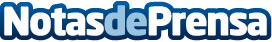 Northgate identifica las 3 claves para la nueva Ley de Movilidad Sostenible a las que el renting da respuesta El Gobierno aprobó el pasado mes de diciembre la segunda lectura del anteproyecto de la Ley de Movilidad Sostenible con el objetivo de que entre en vigor este 2023Datos de contacto:Beatriz Corella638520651Nota de prensa publicada en: https://www.notasdeprensa.es/northgate-identifica-las-3-claves-para-la Categorias: Nacional Viaje Automovilismo Sostenibilidad Industria Automotriz http://www.notasdeprensa.es